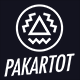 Grojaraščio pavadinimasLinksmos ir skaidrios Kalėdinės dainosOi, Kieno Rakteliai -V.Povilionienėhttps://www.pakartot.lt/album/uz-giriu-giriu-ugnele-dege/oi-kieno-rakteliai3Už girių girių – ŽALVARINIShttps://www.pakartot.lt/album/einam-tolyn2/kaleda3Kam tavo, vilkeli - GILĖhttps://www.pakartot.lt/album/acorn-folk/kam-tavo-vilkeliAtlėkė elnias – RASA SERRA ir SAULIUS PETREIKIShttps://www.pakartot.lt/album/dzukija2/atleke-elniasATVAŽIUOJA KALĖDOS DO KALĖDZIENĖS – SEDULA su RUGIAVEIDĖhttps://www.pakartot.lt/album/kaledu-ryta-saule-prazydo/atvaziuoj-kaledos-do-kaledzienKvolijosi šilo meška - UOSINTAhttps://www.pakartot.lt/album/uz-giriu-giriu-ugnele-dege/kvolinosi-silo-meskaAtbėga elnis – V. POVILIONIENĖ su UOSINTA  https://www.pakartot.lt/album/uz-giriu-giriu-ugnele-dege/atbega-elnisAžuminė šešurėlis –Folkloro ansamblis Gilėhttps://www.pakartot.lt/album/acorn-folk/azumine-sesurelis2Sodai sodai leliumoj - RUGIAVEIDĖhttps://www.pakartot.lt/album/kaledu-ryta-saule-prazydo/sodai-sodai-leliumai3Aisim bernai kalėdauc - ATALYJAhttps://www.pakartot.lt/album/aisim-bernai-kaledauc/aisim-bernai-kaledaucLingus palingus – V.POVILIONIENĖ su UOSINTAhttps://www.pakartot.lt/album/uz-giriu-giriu-ugnele-dege/lingus-palingusLELIUMAI - Atalyjahttps://www.pakartot.lt/album/mocia/leliumai4Oi kieno rakteliai – LYLA su V. POVILIONIENEhttps://www.pakartot.lt/album/bitinelio-raga/oi-kieno-rakteliai4Oi jau mano mielas – SEDULA https://www.pakartot.lt/album/siuolaikinis-zvilgsnis-i-viduramzius/oi-jau-mano-mielasKalėda - KITAVAhttps://www.pakartot.lt/album/kitaip3/kaleda2Oi dvarai, dvarai, leliumoj – Sedulahttps://www.pakartot.lt/album/note-lithuania-folk/oi-dvarai-dvarai-leliumoj3Žaliam sode obelėlė  - UOSINTA https://www.pakartot.lt/album/uz-giriu-giriu-ugnele-dege/zaliam-sode-obeleleDvarai - ATALYJAhttps://www.pakartot.lt/album/atalyja/dvaraiUž girių girių – SEDULA su RUGIAVEIDEhttps://www.pakartot.lt/album/kaledu-ryta-saule-prazydo/uz-giriu-giriu3Dūda - Atalyjahttps://www.pakartot.lt/album/mocia/duda2Šermukšnėlė –Rugiaveidėhttps://www.pakartot.lt/album/note-lithuania-folk/sermuksnele3Oi šoka šoka šešios panos - SEDULAhttps://www.pakartot.lt/album/siuolaikinis-zvilgsnis-i-viduramzius/oi-sokam-sokam-sesios-panosAtbėgo elnias - AISTĖ SMILGEVIČIŪTĖhttps://www.pakartot.lt/album/103/atbego-elniasOi, ant kalno bačkelė, kalėda - Sedula su Rugiaveidėhttps://www.pakartot.lt/album/kaledu-ryta-saule-prazydo/oi-ant-kalno-backele-kaleda2Oi tu kuosala - UOSINTAhttps://www.pakartot.lt/album/uz-giriu-giriu-ugnele-dege/oi-tu-kuosalaSakalėli sierasai - SEDULAhttps://www.pakartot.lt/album/siuolaikinis-zvilgsnis-i-viduramzius/sakaleli-sierasaiVai Kas Girion Pamigo  - UOSINTAhttps://www.pakartot.lt/album/uz-giriu-giriu-ugnele-dege/vai-kas-girion-pamigoKam tavo vilkeli - ŽAS su V. POVILIONIENEhttps://www.pakartot.lt/album/medinis-skaitmeninis/kaleda4Ką bice – LYLA su V. Povilionienehttps://www.pakartot.lt/album/bitinelio-raga/ka-bice2Tu karveli, tu pilkasai - LIBERTEhttps://www.pakartot.lt/album/note-lithuania-folk/tu-karveli-tu-pilkasaiEina saulelė – URAGANIUS su AIRAhttps://www.pakartot.lt/album/eina-saulele-singlas/eina-saulele2Composition XVIII - ŽEMYNA TRINKŪNAITĖhttps://www.pakartot.lt/album/note-lithuania-folk-world3/composition-xviiiGenelis - ATALYJAhttps://www.pakartot.lt/album/saula-riduolela/genelis2O kas sodely pamigo - ŽALVARINIShttps://www.pakartot.lt/album/folknrock/o-kas-sodely-pamigo3Ant ūlyčių, ant placiųjų - RUGIAVEIDĖhttps://www.pakartot.lt/album/kaledu-ryta-saule-prazydo/ant-ulyciu-ant-placiujuŽelektelis - Žalvarinishttps://www.pakartot.lt/album/zalio-vario/zelektelis2Aš regėjau kukutį - TEATRIUKAShttps://www.pakartot.lt/album/kas-ten-soka-ir-dainuoja-lietuviu-liaudies-vaiku-d/as-regejau-kukutiOi atvažiuoja lėliu Kalėda - RUGIAVEIDĖhttps://www.pakartot.lt/album/as-pas-savo-giminele/oi-atvaziuoja-leliu-kaleda3Gerkit, svečiai - ATALYJAhttps://www.pakartot.lt/album/atalyja/gerkit-sveciaiTu šermuonėli - ŽALVARINIShttps://www.pakartot.lt/album/folknrock/sermuonelis2